TASTING MENUCULINARY START***HAMACHI I KOBOCHA PUMPKIN I GALGANT I PEANUT ***DUCK LIVER I PLUM I 	25 YEARS OLD PX VINEGAR I PARMESAN***BALFEGO TUNA I BLACK RADISH I TANGERINE I IMPERIAL GOLD CAVIAR ***MISO EGGPLANT I SWEETBREAD I BEECH MUSHROOMS I SOUR CHERRY ***RED CARABINERO I CARROTS I VERBENA I MANGO  ***FRENCH DOVE I BLACK TRUFFEL I BEETROOT I SHISO***PRÉ DESSERT: AMALFI LEMON I COCOS I THAI BASIL I CALAMASI  ***GIANUJA NOUGAT I TAMARIND I BANANA I PHYSICALIS***CULINARY ENDTASTING MENU7 COURSE MENU: 189€6 COURSE MENU, WITHOUT DUCK LIVER: 175€5 COURSE MENU, WITHOUT DUCK LIVER, RED CARABINERO148,00€: 148€EXTRA CHARGE:JAPANESE WAGYU, A5:85€15g IMPERIAL AUSLESE ADDITIONALLY TO BALFEGO TUNA: 25€CHEESE SELECTION FROM AFFINEUR BORDIER I CHUTNEY: 22€WINE PAIRING:7 COURSE MENU: 89€6 COURSE MENU: 79€5 COURSE MENU: 69€NON ALCOHOLIC PAIRING:7 COURSE MENU: 63€6 COURSE MENU: 55€5 COURSE MENU: 47€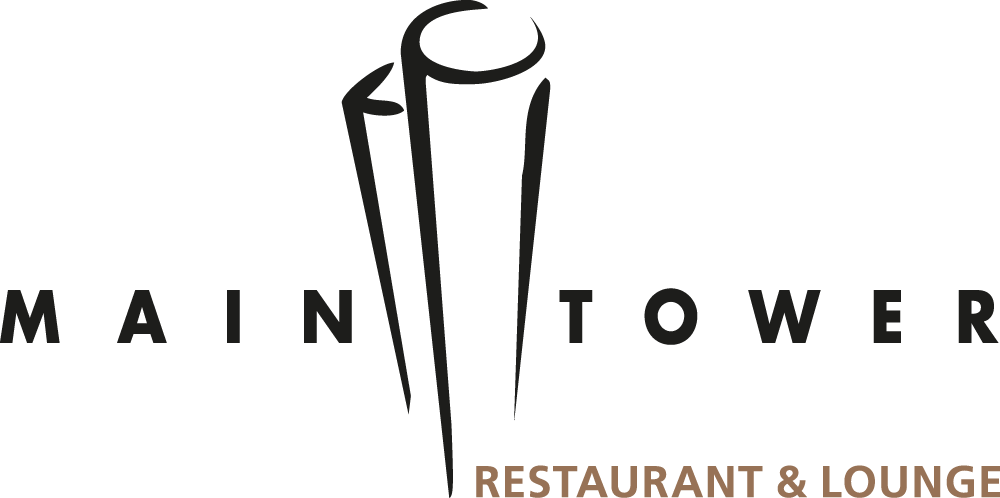 